Принцип “дальнего соседа”.Исходные данные.1. Воспользуемся агломеративным иерархическим алгоритмом классификации. В качестве расстояния между объектами примем обычное евклидовое расстояние. Тогда согласно формуле:где l - признаки; k - количество признаков2. Полученные данные помещаем в таблицу (матрицу расстояний).3. Поиск наименьшего расстояния.Из матрицы расстояний следует, что объекты 3 и 6 наиболее близки P3;6 = 1 и поэтому объединяются в один кластер.При формировании новой матрицы расстояний, выбираем наибольшее значение из значений объектов №3 и №6.В результате имеем 7 кластера: S(1), S(2), S(3,6), S(4), S(5), S(7), S(8)Из матрицы расстояний следует, что объекты 5 и 7 наиболее близки P5;7 = 1 и поэтому объединяются в один кластер.При формировании новой матрицы расстояний, выбираем наибольшее значение из значений объектов №5 и №7.В результате имеем 6 кластера: S(1), S(2), S(3,6), S(4), S(5,7), S(8)Из матрицы расстояний следует, что объекты 1 и 5,7 наиболее близки P1;5,7 = 2.24 и поэтому объединяются в один кластер.При формировании новой матрицы расстояний, выбираем наибольшее значение из значений объектов №1 и №5,7.В результате имеем 5 кластера: S(1,5,7), S(2), S(3,6), S(4), S(8)Из матрицы расстояний следует, что объекты 2 и 4 наиболее близки P2;4 = 2.24 и поэтому объединяются в один кластер.При формировании новой матрицы расстояний, выбираем наибольшее значение из значений объектов №2 и №4.В результате имеем 4 кластера: S(1,5,7), S(2,4), S(3,6), S(8)Из матрицы расстояний следует, что объекты 3,6 и 8 наиболее близки P3,6;8 = 3.61 и поэтому объединяются в один кластер.При формировании новой матрицы расстояний, выбираем наибольшее значение из значений объектов №3,6 и №8.В результате имеем 3 кластера: S(1,5,7), S(2,4), S(3,6,8)Результаты иерархической классификации объектов представлены на рис. в виде дендрограммы.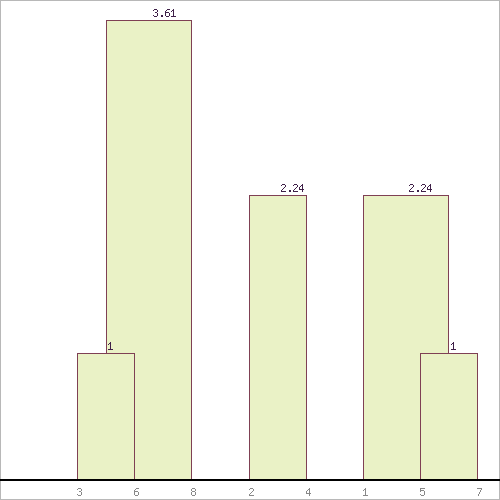 Решение было получено и оформлено с помощью сервиса:Кластерный анализС этой задачей также решают:Метод К-среднихМатематические методы в психологии№ п/п12345678x148159215212x2369841038№ п/п1234567810512.537.0712.23613.03829.4342507.6162.2366.3258.0626.7084.472312.537.61606.08313.928114.3183.16247.0712.2366.08308.0626.3258.602352.2366.32513.9288.062014.318110.77613.0388.06216.32514.318014.7653.606726.70814.3188.602114.765011.1889.4344.4723.162310.773.60611.180№ п/п12[3]45[6]7810512.537.0712.23613.03829.4342507.6162.2366.3258.0626.7084.472[3]12.537.61606.08313.928114.3183.16247.0712.2366.08308.0626.3258.602352.2366.32513.9288.062014.318110.77[6]13.0388.06216.32514.318014.7653.606726.70814.3188.602114.765011.1889.4344.4723.162310.773.60611.180№ п/п123,64[5][7]810513.0387.0712.23629.4342508.0622.2366.3256.7084.4723,613.0388.06206.32514.31814.7653.60647.0712.2366.32508.0628.6023[5]2.2366.32514.3188.0620110.77[7]26.70814.7658.6021011.1889.4344.4723.606310.7711.180№ п/п[1]23,64[5,7]8[1]0513.0387.0712.2369.4342508.0622.2366.7084.4723,613.0388.06206.32514.7653.60647.0712.2366.32508.6023[5,7]2.2366.70814.7658.602011.1889.4344.4723.606311.180№ п/п1,5,7[2]3,6[4]81,5,706.70814.7658.60211.18[2]6.70808.0622.2364.4723,614.7658.06206.3253.606[4]8.6022.2366.32503811.184.4723.60630№ п/п1,5,72,4[3,6][8]1,5,708.60214.76511.182,48.60208.0624.472[3,6]14.7658.06203.606[8]11.184.4723.6060№ п/п1,5,72,43,6,81,5,708.60214.7652,48.60208.0623,6,814.7658.0620